MECHANIKA TEKUTINObsahový cíl:	Žák porozumí veličinám objem, hustota a tlak, je schopen uvést jejich označení, základní a vedlejší jednotky a vzorec na jejich výpočet. Žák porozumí Pascalovu zákonuŽák popíše, jak funguje hydraulický zvedák.Žák porozumí pojmu hydrostatický tlak Žák porozumí Archimedovu zákonuŽák pozoruje a popisuje pokusy. Jazykový cíl:Žák doplňuje odbornou slovní zásobu.Žák vybírá ve větách slova, která jsou v souvislosti dané věty odpovídající. Žák na základě porozumění textu/obrázku doplňuje věty a tabulky.  Žák doplňuje do vět odborná slova a fráze. Slovní zásoba:Fyzikální veličiny, objem, hustota, tlak, Archimedův zákon, Pascalův zákon, vzorec, plocha, obsah, převod, rozměr, množství, síla, nádoba, hrana, rozdílný, plyn, pokus, vztlaková/tíhová síla, tíha, hloubka, hydraulické zařízení, pístJazykové struktury:Závisí na..., Určuje...,  Pro...platí..., Působí kolmo na..., Váží..., Označujeme písmenem..., Základní / odvozená / vedlejší jednotka je..., ...má hmotnost..., Těleso ponořené do..., Nadlehčuje..., Vytlačuje...,...způsobuje..., Na těleso působí...síla, ...se rovná..., Těleso stoupá/se potápí/se vznáší, Dokáže sílu přenášet a zvětšovat, ...vyvolává...Objem a hustota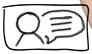 1. Zopakujte si, jaké znáte fyzikální veličiny a jejich jednotky.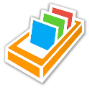 2a. Najděte nová slova ve slovníku a přeložte:objemhustotazáviset na + 6.p.vzorecurčovatpřevod jednoteknádoba2b. Vyberte správné slovo:1. Hustota / barva je fyzikální veličina.2. Hustota / objem nám říká, kolik se do hrnku vejde vody.3. Nádoba / vzorec nám říká, jak můžeme něco spočítat.4. Ve vzorci závisí /stojí jedna veličina na druhé.5. Pokud změníme 100 cm na 1 m, znamená to, že jsme převedli jednotky / stupně.6. Určovat / sníst hmotnost chleba znamená, že zjistíme, kolik chleba váží.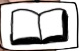 3. Přečtěte si text: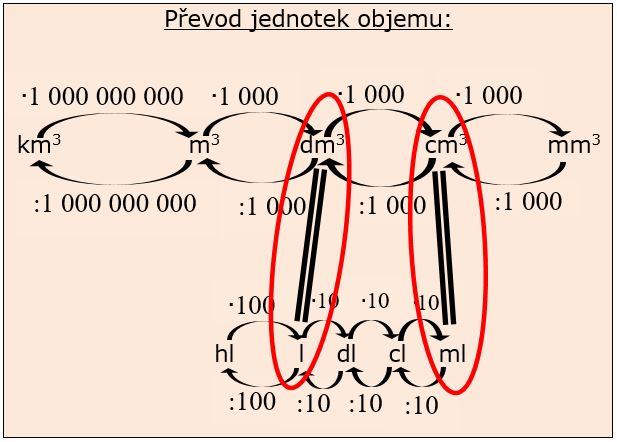 
4. Převeďte na základní jednotku objemu m3: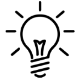 1. 2 500 dm3 = 2,5 m32. 32 150 cm3 = …………………. m33. 47 hl = …………………. m34. 330 ml = …………………. m35. 1,5 l = …………………. m36. 0,008 km3 = …………………. m35. Přečtěte si text:6a. Proveďte pokus:
  Pomůcky:2 stejné skleničky, 100 ml vody, 100 ml oleje, váha.Do jedné skleničky nalijte vodu, do druhé skleničky nalijte olej. Skleničky zvažte a zapište jejich hmotnost do tabulky.6b. Vyberte správnou možnost:1. Sklenička s olejem vážila více než / stejně jako / méně než sklenička s vodou.2. Olej má hustotu větší než / stejnou jako / menší než voda.7. Najděte hodnoty a seřaďte:
Na obrázku jsou stejně velké krychle, mají tedy stejný objem. Najděte v tabulkách 
(nebo na internetu) hustoty daných materiálů a jejich hodnoty napište pod krychle. 
Krychle seřaďte podle hmotnosti od nejvíce těžké krychle po nejméně těžkou krychli a číslo pořadí napište do krychle. 		
 	olovo	stříbro	dřevo	cihla 	beton11 300 kg/m3	__________	__________	__________	__________	8a. Doplňte text:
množství – veličiny – ρ – vzorce – m3 – vypočítáme – V – kg/m3 – vydělíme Hustota a objem jsou fyzikální …………………………….. Objem označujeme ……… a jeho základní jednotkou je ………… Hustotu označujeme ……… a její základní jednotkou je …………Různé látky mají různou hustotu. Hustotu látky zjistíme, když ……………………… její hmotnost objemem, tedy podle ………………………: . Objem určuje …………………………… látky v tělese. Objem krychle …………………………………… podle vzorce . 8b. Doplňte tabulku:Tlak tekutin a Pascalův zákon9a. Najděte nová slova ve slovníku a přeložte:tlaktekutinaobsah plochyvnější sílauzavřená nádobakolmo k + 3. pádpůsobit na + 4. pádvyvolaný + 7. pádpovrch tekutinysvírat úhel9b. Přiřaďte slova k obrázkům:tekutina – obsah plochy – vnější síla – uzavřená nádoba – kolmo – povrch tekutiny9c. Vyberte správné slovo:
1. Tekutiny / Pevné látky můžeme přelévat z jedné nádoby do druhé.
2. Objem / Obsah plochy čtverce spočítáme podle vzorce .
3. Tlak / tekutina je fyzikální veličina.
4. Pokud síla působí zvenku nádoby, jedná se o vnější / vnitřní sílu.
5. Hrnek na pití je / není uzavřená nádoba.
6. Akce zničí / vyvolá reakci.
7. Pokud tlačím na zeď, vyvolám / působím na zeď silou.
8. Síla působí na plochu kolmo / rovnoběžně, pokud s plochou svírá 90°.
9. Na podzim plave na povrchu / na dně rybníka hodně listů ze stromů.10. Přečtěte si text:11a. Proveďte pokus:
Pomůcky: PET lahev, voda, ostré malé nůžky (hřebík, kružítko).Nalijte vodu asi do poloviny PET lahve. Nahoru do lahve (tam, kde není voda) udělejte nůžkami malé otvory do různých míst. Lahev dejte nad umyvadlo, otočte ji vzhůru nohama a stiskněte. Pozorujte co se stane, pokud lahev stisknete větší silou.11b. Vyberte správnou možnost:1. Pokud jste na lahev působili větší silou, voda vytékala více /méně.
2. Množství vody, která z otvorů tekla, bylo nahoře více / všude stejně / nehoře méně.12. Přečtěte si text:13a. Diskutujte a vyberte správnou odpověď:1. Znáte tlak v kapalině a obsah plochy, na kterou kolmo působí síla. 
Vzorec pro výpočet působící síly je  /  / .2. V kapalině v uzavřené nádobě platí Pascalův zákon, tedy tlak v kapalině je všude stejný. Velikost působící síly pak závisí na obsahu plochy, na kterou síla působí, přímoúměrně / nepřímoúměrně. To znamená, že pokud zvětším obsah plochy, na kterou síla působí, pak se velikost působící síly zmenší / zvětší / zůstane stejná.*13b. Proveďte pokus:
Pomůcky:injekční stříkačky – 2 malé (2 ml) a 1 velká (20 ml), hadička na spojení, voda.Spojte 2 stejné injekční stříkačky hadičkou a naplňte vodou do poloviny stříkaček (nesmí tam být vzduchové bubliny!). Vyberte dva žáky a každý vezme do rukou jednu stříkačku. Žáci se snaží přetlačovat stlačováním pístů stříkaček. Pokus opakujte a zaznamenejte vítěze.
Jednu stříkačku vyměňte za velkou a pokus opakujte. Kdo vyhrál tentokrát?V druhém pokusu vyhrál žák s malou / velkou stříkačkou.14a. Přečtěte si text: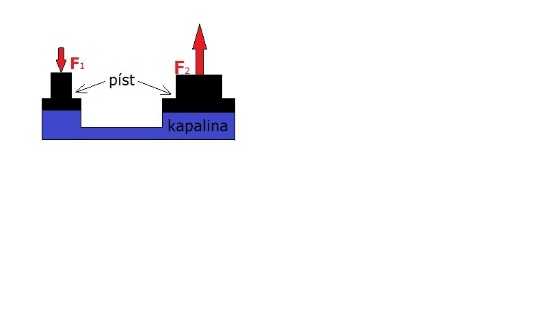 14b. Vyberte správnou odpověď:Máte hydraulické zařízení se dvěma písty. Na první malý píst působíte pořád stejnou silou.1. Pokud má druhý píst obsah plochy 2-krát větší, než je obsah plochy prvního pístu,
potom síla, která působí na druhý píst, je 2-krát větší / 20-krát větší / 2-krát menší.2. Pokud má druhý píst obsah plochy 10-krát větší, než je obsah plochy prvního pístu,
potom síla, která působí na druhý píst, je 100-krát větší / 10-krát větší / 1-krát menší.14c. Popište, jak funguje hydraulický zvedák:
působí – tlak – pístů – větší – malý – kapalina – stejný – velký - sílaHydraulický zvedák se skládá ze dvou p…………………………. Jeden píst je m………………………… Druhý píst je v…………………………………Uvnitř zvedáku je k…………………………………………Na malý píst působí s………………………………, která v kapalině vyvolává t……………Podle Pascalova zákona je tento tlak v celé kapalině s………………………………  Tlak pů.................. na velký píst silou F2, která je větší než síla F1, protože plocha druhého pístu je v...................... Hydrostatický tlak a Archimédův zákon15a. Najděte nová slova ve slovníku a přeložte:tíhová sílavztlaková sílatlaková sílaponořithloubkavznášet seplavat na hladiněklesnout ke dnuvytlačovatnadlehčovat15b. Přiřaďte slova k obrázkům:vznášet se – plavat na hladině – klesnout ke dnu15c. Vyberte správné slovo:1. Vlivem gravitace působí na každé těleso na Zemi kouzelná / tíhová síla.
2. Vztlaková / tíhová síla vytlačuje těleso v kapalině směrem nahoru.3. Pokud tlačím na stěnu, nepůsobím na ni silou / působím na ni tlakovou silou.4. Když hodíte kámen do vody, pak se ponoří a klesne ke dnu / plave na hladině.5. Šířka / hloubka bazénu byla 2m, proto tam děti musely být s dospělým.6. Dítě ve vodě táhne ke dnu / nadlehčuje nafukovací kruh.15d. Doplňte slova do vět:nadlehčováni - tíhová síla - hloubku - způsobil - vytlačen - se vznášel  - klesla - vztlaková síla Bazén má ......................... 2,5 metru. Je hluboký 2,5 metru.Loď se potopila a pomalu........................... ke dnu.Můžeme chodit po zemi, protože existuje ............................................................. je síla, která působí směrem nahoru.Šaty byly v igelitu, z kterého byl ....................... vzduch.Mrtvé moře má velkou hustotu, a proto jsou plavci ........................... Autonehodu ....................... mladý muž na motorce.  Balónek .......................... nad městem.16a. Přečtěte si text: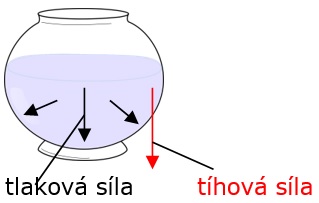 ph…hydrostatický tlakh…hloubkaρ…hustotag…gravitační konstanta(10 m/s2)16b. Spojte správné věty. Napište je:……………………………………………………………………………………………………………………………………………………………………………………………………………………………………………………………………………………………………………………………………………………………………………………………………………………………………………………………………………………………………………………………………………………………………………………………………………………17a. Proveďte pokus:Pomůcky: větší nádoba, voda, 3 sáčky, písekDo nádoby nalijte vodu asi do poloviny. Do prvního sáčku dejte písek a sáček uzavřete. Do druhého sáčku nalijte vodu a sáček uzavřete. Třetí sáček nafoukněte a uzavřete. Sáčky vložte do nádoby s vodou a pozorujte, co se s nimi stane17b. Proveďte pokus:Pomůcky: plastový kelímek, voda, kameny, fixDo kelímku nalijte vodu asi do poloviny. Fixem si označte výšku hladiny vody. Dejte několik kamenů do vody a pozorujte, co se stalo s hladinou vody.17c. Vyberte správnou možnost:1. Sáček s vodou plaval na hladině vody / klesl na dlo nádoby / plaval ve vodě.2. Sáček s pískem plaval na hladině vody / klesl na dlo nádoby / plaval ve vodě.3. Sáček se vzduchem plaval na hladině vody / klesl na dlo nádoby / plaval ve vodě.4. Jestli těleso klesne na dno nebo plave na hladině závisí na materiálu / barvě tělesa.5. Po vhození kamenů do kelímku s vodou, se hladina snížila / zůstala stejná / zvýšila.18. Přečtěte si text:19a. Podle obrázku vyberte správnou možnost:Na těleso ponořené do vody působí ..................... (3 síly/2 síly/1 síla) 
Vztlaková síla působí směrem ....................... (nahoru/dolů) 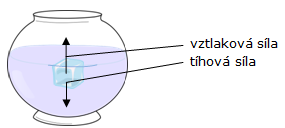 a tíhová síla působí směrem ........................ (nahoru/dolů). 19b. V tabulkách zjisti hustotu vzduchu, vody a písku. 
Diskutujte o výsledcích pokusu 17a a správně doplňte věty:
větší než – menší než - stejná jako – vzduch – voda - písek1. Těleso klesá ke dnu, když hustota kapaliny je …………………… hustota tělesa.Například ......................... ve vodě klesá ke dnu.2. Těleso se vznáší, když hustota kapaliny je ……………………… hustota tělesa. Například ............................... se ve vodě vznáší.3. Těleso plave na hladině, když hustota kapaliny je ……………… hustota tělesa. Například ................................ ve vodě plave.19b. Přiřaďte věty k obrázkům:Těleso stoupá vzhůru směrem k hladině. Těleso plave na hladině.     Těleso se potápí = klesá dolů ke dnu. 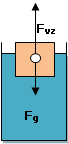 Těleso se vznáší. 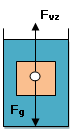 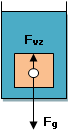 Použité zdroje:Obrázky:[cit. 2018-08-14] Dostupné pod licencí Public domain a Creative Commons na WWW:<https://commons.wikimedia.org/wiki/File:Datacube_x.png><https://pxhere.com/cs/photo/1434971><https://pxhere.com/cs/photo/694155><https://pxhere.com/cs/photo/1137674><https://pxhere.com/cs/photo/861404><https://pxhere.com/cs/photo/45271><https://pixabay.com/cs/sklenice-voda-kontejner-311645/>Autoři obrázků a piktogramů: Pavla Dořičáková (autorka výukového materiálu) Nela Šustrová		Vojtěch Šeda, © META, o. p. s. 				ObjemObjem určuje množství látky v tělese. Objem označujeme velkým písmenem V.Základní jednotkou je m3 (metr krychlový). Odvozené jednotky jsou mm3, cm3 a dm3.
Používáme také tyto jednotky: ml (mililitr), cl (centilitr), dl (decilitr), l (litr) a hl (hektolitr).Vzorce pro výpočet objemu:krychle:   kvádr: HustotaHustota určuje hmotnost látky v jednotce objemu.Hustotu označujeme řeckým písmenem ρ (ró).Základní jednotkou je kg/m3 (kilogram na metr krychlový).Odvozenou jednotkou je g/cm3 (gram na centimetr krychlový).Hustota látek je napsaná v tabulkách.Vzorec pro výpočet hustoty:Převod jednotek hustoty:kg/m3               g/cm3hmotnostsklenička s vodousklenička s olejemfyzikální veličinaoznačenízákladní jednotkaodvozené jednotkyvzorce na výpočetOBJEMOBJEMHUSTOTA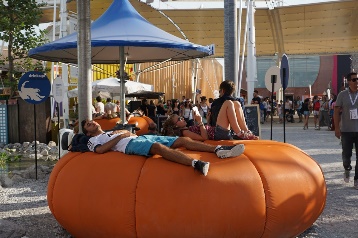 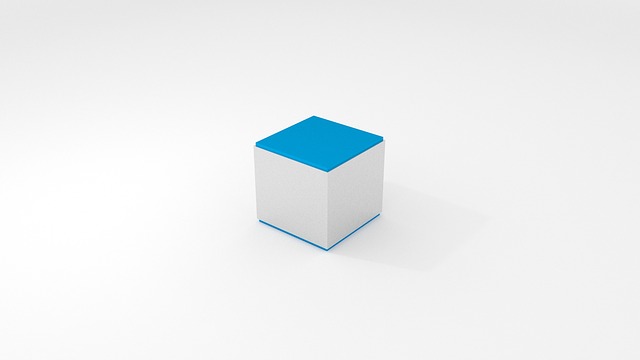 _ _ _ _ _ _   S _ _ _U _ _ _ _ _ _ _   _ _ _ _ _ _O _ _ _ _   _ _ _ _ _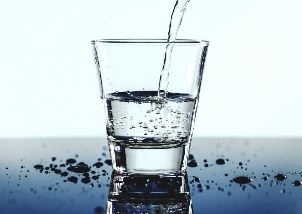 _ _ K _ _ _ _ __ O _ _ _   _ _ _ _ _ _ _ __ _ L _ _Tlak tekutinTlak je vyvolán uvnitř tekutiny silou, která působí kolmo na určitou plochu. 
Tlak označujeme p. 
Základní jednotkou tlaku je Pa (pascal).Vedlejší jednotky jsou hPa (hektopascal), kPa (kilopascal) a MPa (megapascal).Vzorec na výpočet tlaku:Převody jednotek tlaku:MPa               kPa     hPa          PaPascalův zákonPokud na kapalinu v uzavřené nádobě působí vnější síla, 
zvýší se tlak ve všech místech kapaliny stejně. Tento zákon platí i pro plyny.Pascalův zákon se využívá u hydraulických zařízení. To jsou zařízení, kde kapalina přenáší sílu. Kapalina dokáže sílu přenášet a zvětšovat.
Příkladem hydraulického zařízení je zvedák na auto. Díky Pascalovu zákonu dokáže i člověk s malou silou zvednout auto, které váží několik tun.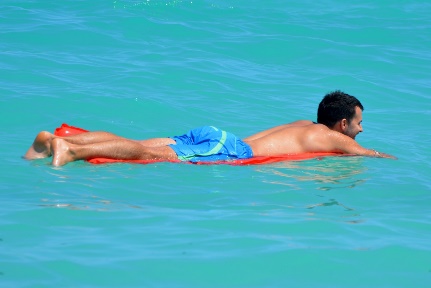 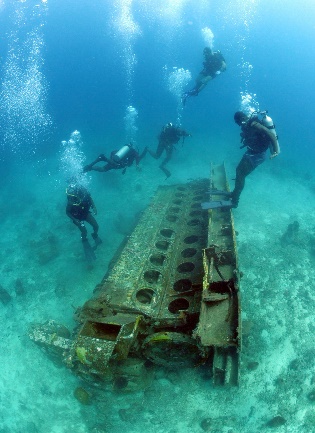 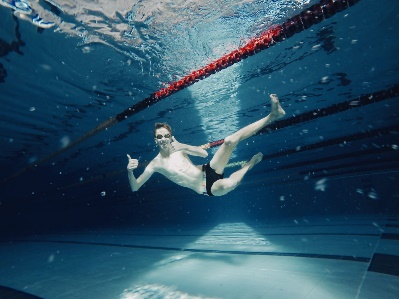 _ _ _ _ _ _  _ _  _ _ _ _ _ _ __ _ _ _ _ _ _ _  _ _  _ _ __ _ _ _ _ _ _  _ _Hydrostatický tlakHydrostatický tlak je tlak v kapalině způsobený tíhovou silou.V nádobě na obrázku je kapalina. Na kapalinu působí tíhová síla vlivem gravitačního pole Země. Kapalina působí na dno a stěny nádoby tlakovou silou, která se rovná této tíhové síle.Vzorec pro výpočet hydrostatického tlaku:Hydrostatický tlak …… je větší než …… na hloubce.Na plavce …… závisí …… tíhovou silou.Hydrostatický tlak u dna …… je způsobený …… menší hydrostatický tlak než na potapěče.Velikost hydrostatického tlaku …… působí …… hydrostatický tlak na hladině.Archimédův zákonNa těleso ponořené do vody působí vztlaková síla. 
Vztlaková síla se rovná tíze kapaliny, kterou těleso vytlačuje.Vzorec pro výpočet vztlakové síly: